Муниципальное бюджетное общеобразовательное учреждение«Средняя общеобразовательная школа с. Адо-Тымово»694412, Сахалинская область, Тымовский район, с. Адо-Тымово, ул. Советская, д.2,тел.: (42447) 90186, е-mail: adotymovo-shkola@mail.ruИсследовательская работаСеливановой  Кристины«Дети войны»Руководитель:Волонтёрского  отряда  «Забота»Зевина  Тамара   Андреевнас.Адо-Тымово2021 годОглавление1.Введение                                                       1-22.Основная часть                                           3-43.Дети в блокадном Ленинграде                 54.Дети в тылу                                                    6-75. Военное детство близких людей, живших и ныне живущих в нашем селе                                            86.Манкевич   Ольга Брониславовна  97. Кузнецова   Любовь   Егоровна108.Селиванова Нина Константиновна                                                   119.Заключение                                                                                           1210. Список литературы                                                                           13«Кто не знает о тяготах войны,
тот никогда не оценит
в какое замечательное время он живёт.»ВведениеАктуальность исследования: Почему нужно помнить о Великой Отечественной войне?В каждом городе, поселке, в каждой семье есть свои герои, которые прославили нашу Родину. Не только взрослые, но и мальчишки и девчонки на своих неокрепших плечах вынесли все тяготы тяжёлого военного и послевоенного времени.Что мы знаем о том, как жилось «детям - войны» в то далекое, страшное время?Понять и оценить настоящее, можно только сравнив его с прошлым. С каждым годом всё дальше и дальше вглубь истории уходят события Великой Отечественной войны, а память вновь и вновь возвращает нас к грозным событиям 1941 – 1945 г.Сравнивая нашу жизнь с жизнью детей военной поры, мы хотим показать, что война – это страшное зло, прошедшее не только по жизням взрослых, но и лишившее детства самых маленьких жителей страны.О чем мечтали дети, которых война лишила всего? К чему в те далекие сороковые стремились наши сверстники и кем хотели стать?
Они, также, как и мы, учились в школе, посещали разные кружки, пели, танцевали. Дети любили жизнь. Ребята еще не знали, какое испытание их ждет впереди. Дети волей войны оказались в пекле страданий и невзгод и осилили, вынесли то, что, казалось бы, и взрослому преодолеть не всегда под силу.Война отбирает у мальчиков и девочек детство – настоящее, солнечное, с книгами и тетрадями, играми и праздниками.Сейчас где-то тоже рвутся бомбы, свистят пули, рассыпаются от снарядов на крошки дома и горят детские кроватки. Как сохранить планету людей, чтобы детство было мирным?Вот поэтому я и хочу поговорить о детях войны, рассказать о своих исследованиях в этой области. Хотелось больше узнать о военном времени, о людях, внесших свой бесценный вклад в Победу над фашизмом. О людях, которые живут рядом с нами, об их судьбах, о жизни в довоенные и военные годы.Цель исследования: Доказать на примере жизни детей, переживших войну, что наши военные сверстники так и не узнали настоящего детства, что страшнее слова война нет ничего на свете.Хотим сравнить наше детство с детством наших бабушек и дедушек.1Проблема: ограниченные знания детей об участии старшего поколения в Великой Отечественной войне.Гипотеза работы: жизнь детей в годы войны была очень тяжелой. Даже спустя десятилетия людям больно вспоминать об этом.Задачи:Изучить архивные материалы, художественную литературу периода Великой Отечественной войны;Изучить документы и фотографии семейных архивов, с целью сбора материала;Записать воспоминания родственников, односельчан  о Великой Отечественной войне, которые в то время были детьми;Провести интервью с людьми, рождёнными войной, об их трудном детстве;Систематизировать полученные данные.Объект исследования: События Великой Отечественной войны и послевоенного времени.Предмет исследования: Условия жизни детей в годы Великой Отечественной войны и в послевоенное время.Хронологические рамки: период Отечественной войны и послевоенное время. с 1941 по 1950 годы.2Основная часть«Мы родом из войны, когда легче было умереть, чем выжить»,- говорят люди, чьё детство пришлось на тяжелые военные годы.Только задумайтесь…По известной статистике Великая Отечественная война унесла более 27 млн. жизней граждан Советского Союза. Из них более 10 млн. – солдаты, остальные – старики, женщины, дети. Но статистика молчит о том, сколько детей погибло в годы Великой Отечественной войны. Таких данных просто нет. Война искалечила тысячи детских судеб, отняла светлое и радостное детство.Дети на войне. На первый взгляд в этих словах есть что-то несовместимое.Они уже седые, эти мальчишки и девчонки, выросшие и уцелевшие в военное лихолетье Великой Отечественной. И послевоенная пора была у них суровой, а подчас и жестокой.Из осколков памяти мы увидим другую войну, войну которую видел маленький человек.Мы сегодня расскажем, как жили:Дети на оккупированной территории.Дети в блокадном Ленинграде.Дети в тылу.«Дети-войны» - наши близкие.Жизнь на оккупированной территорииМожно спросить:Что героического в том, чтобы в пять, десять или двенадцать лет пройти через войну?Что могли понять, увидеть, запомнить дети?Многое! Вслушайтесь в воспоминания детей войны:«Было мирное время.
Мы бегали, играли и не было у нас забот.
Папа был рядом.
Мама была рядом.
У нас было веселое детство.
И мы не знали, что нас ждет…
Война! 22 июня 1941 года.»У целого поколения, рождённого с 1928 по 1945 год, украли детство. Детей воспитала война.3Дети войны, чьи детские судьбы пересеклись с войной напрямую. Многие из них были настоящими героями.Дети, попавшие на фронт, или воевавшие в партизанских отрядах. Таких мальчишек-подростков называли «сыновьями полков». Они воевали наравне со взрослыми воинами и даже совершали подвиги. Маленькие герои большой войны. Они сражались рядом со старшими. Сражались повсюду.На море, как Боря Кулешин.
В небе, как Аркаша Камазин.
В партизанском отряде, как Леня Голиков.
В Брестской крепости, как Валя Зенкина.
В Керчинских катакомбах, как Володя Дубинин.
В подполье, как Володя Щербацевич.Пионерами-героями названы 56 человек. Среди них высшего звания Героя Советского Союза были посмертно удостоены четверо:Валя Котик,Зина Портнова,Лёня Голиков,Марат Казей.     Эти имена хорошо известны людям старшего поколения. Погибшим героям, кроме Лёни Голикова, было всего 13-14 лет. Десятки тысяч детей были награждены орденами и медалями за различные боевые заслуги.4Дети в блокадном ЛенинградеДети могут гордиться тем, что они отстояли Ленинград вместе со своими отцами, матерями, старшими братьями и сестрами.
Когда началась блокада, в Ленинграде, помимо взрослого населения, оставалось 400 тысяч детей.
Ленинградские дети и взрослые гибли от бомбёжек и артобстрелов, от холода и голода. 900 дней и ночей город на Неве был оторван от Большой земли — он находился в блокаде. На жителей обрушился жесточайший голод. Единственным продуктом питания был хлеб. Чёрный, наполовину из отрубей, иногда даже с примесью опилок, но и его не хватало. Суточная норма в декабре 1941 года составляла 250 граммов для рабочих, всем остальным — 125 граммов.Детям в блокаду было намного хуже, чем взрослым. Как объяснить малышам, почему так страшно изменилась их жизнь?Почему завывает сирена и надо бежать в бомбоубежище? Почему нет еды? Почему всесильные взрослые ничего не могут исправить?Блокадные мальчики и девочки были достойными помощниками взрослым.Они занимались расчисткой чердаков, тушили «зажигалки» и пожары, ухаживали за ранеными, выращивали овощи и картофель, работали на заводах и фабриках.Сотни юных ленинградцев были награждены орденами, тысячи — медалями «За оборону Ленинграда».У большинства блокадных детей родители умирали на их глазах. Эти ребята привыкли к артобстрелам, а вид умирающих на улицах людей был для них обычной картиной. Но все они мечтали о будущем, о будущем без войны.5Дети в тылуВ тылу страны нелёгким было детство,
Одежды не хватало и еды,
Страдали от войны все повсеместно,
Хватило детям горя и беды.Война исковеркала судьбы не только оказавшихся на фронте детей, но и тех, кто был в тылу. Вместо беззаботного счастливого детства с веселыми играми и забавами маленькие дети по 10-12 часов работали на станках, помогая взрослым изготавливать оружие для победы над врагом.Повсюду в тылу создавались производства, выпускающие оборонную продукцию.«Ребятишки, плохо одетые, опухшие от голода, никогда не высыпавшиеся, они работали наравне со взрослыми. У меня, начальника цеха, сердце сжималось, когда видел их, греющихся у печки или прикорнувших у станка.»Так вспоминал ветеран военного завода в подмосковном Королеве В.Д.Ковальский.
Другой ветеран, Н.С.Самарцев, рассказывал:«Мы не доставали до верстака, и нам делали специальные подставки из ящиков. Оборудовали вручную – молоток, напильник, зубило. К концу смены валились с ног. Только бы поспать 4-5 часов! Из цеха не выходили недели по две и только в начале месяца, когда напряжение было меньше, отсыпались дома.»Школьники как могли поднимали фронтовикам боевой дух, вселяли веру в победу, одобряли добрым словом.Они выступали с концертами в госпитале, писали письма бойцам, собирали для них посылки, шили и вышивали кисеты для табака, вязали теплые варежки, носки, шарфы.Довольно массовым явлением армейской жизни было «усыновление» мальчишек и девчонок военными госпиталями.Медицинского персонала хронически не хватало: врачи и медсестры зачастую работали сутками без отдыха; и помощь детских рук здесь была востребована чрезвычайно. Детям по силам было обеспечивать быт раненых бойцов:дежурить у их постелей,делать перевязки,кормить с ложечки,да и хотя бы просто почитать свежие газеты и приходящие письма.Дети хорошо справлялись с этой нелёгкой работой.6Дети, отправленные в глубокий тыл, продолжали учиться в школах. В школьных помещениях было так холодно, что в чернильницах замерзали чернила, ребятишки сидели на уроках в пальто и шапках. В школах ученикам выдавали по 50 граммов ржаного хлеба.«Самым ярким воспоминаниям тех лет был хлебный запах», - вспоминал Анатолий Михайлов. Ему исполнилось семь лет, когда началась война и его отца взяли на фронт. Мать осталась с тремя детьми. «Время идти в школу, но я остался дома – не в чем было ходить: у нас на двоих с братом была одна пара обуви».«В первый класс пошел только в девять лет, когда занятия стали в две смены: брат прибегал из школы, переобувался и отдавал мне сапоги. В школе нам выдавали по ломтю ржаного хлеба, и мы с нетерпением ждали, когда его привезут из пекарни. Наш класс был проходным, поэтому мешки с буханками проносили мимо нас в учительскую для развеса по порциям. Мы в этот момент забывали и про учительницу, и про уроки, спеша досыта надышаться этим волшебным теплым хлебным ароматом».7Военное детство близких людей, живших и ныне живущих в нашем селе«У каждого из нас своя военная судьба, но подвиг общий - это подвиг всего нашего поколения. Мы - дети войны, детство которых закончилось 22 июня 1941 года», - говорят сейчас наши ветераны Великой Отечественной войны.Мы дети войны.
Нам с пелёнок досталось
Познать беспределы невзгод.
Был голод. Был холод. Ночами не спалось.
От гари чернел небосвод.
От взрывов и плача земля содрогалась.
Не знали мы детских забав….Мы новое поколение, не знающее войны, собираем по крупицам информацию о поколении наших предков, о поколении «детей войны». Живут рядом с нами пожилые, ничем с виду неприметные люди. Но когда начинаешь с ними беседовать, узнаешь много интересного. А война осталась в воспоминаниях этих людей с самой горькой стороны. И сегодня я хочу рассказать о тех людях, которые  перенесли эти страшные тяготы войны, но не сломились, а продолжали жить на благо своей Родины и своего родного села.8Манкевич   Ольга Брониславовна  ( 27.09.1927 г -  19.11. 2007 г.)Когда началась  война, мне  шёл 14 год, я была уже подростком. В семье  я была самой старшей, после меня было ещё  трое детей. Было очень тяжело. Все мужчины ушли на фронт. В деревне оставались женщины, дети и старики. Было не до игр. Приходилось просыпаться в 5-6 утра  и идти  в поле собирать колоски . Мы знали,  что собранный хлеб будут отправлять на фронт, поэтому трудились не покладая рук. Кроме  колосков, копали вручную картофель,собирали на полях овощи, которые  потом сами же и солили в больших чанах.  В с .Чир –Унвд закупали рыбу и тоже солили. Один год ( 1943 г.) было очень много рыбы. И чтобы она не задохнулась, нас детей отправили на реку расширять берега.  Домой приходили затемно. Укладывались сразу спать, потому что утром снова надо было идти на работу. (1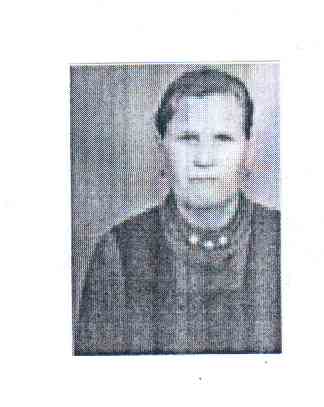 ___________________________________________________________Воспоминания  записаны в 2001 году дочерью Зевиной Т.А9Кузнецова   Любовь   ЕгоровнаКузнецова Любовь Егоровна (в девичестве Сологубова) родилась 9 января 1941 года в Брянской области, Комаричевского района, в деревне Красный Путь. В семье было пятеро детей, она была самой младшей. Осенью, в 1942 году родная мамочка Христина, умирает. Отец – Егор Иванович остается один с детьми. Не проходит и года после смерти матери, отец приводит в дом мачеху - Дарью. «Времена были тяжелые. В войну и после нее, голод был сильный.Во время войны в деревне жили немецкие офицеры, им и их солдатам привозили хлеб, которым они кормили лошадей. Мы  с Любой и  другими детьми решили подползти поближе и поднять с земли хлеб, чтобы взять домой. Солдаты нас поймали и хотели стрелять, но один немец пожалел нас и разрешил взять домой хлеб. Дома хлеб поделили по кусочку». (Из воспоминаний Сологубова Ивана Егоровича – брат Любови Егоровны).В 1947 году Люба идёт в первый класс. Училась хорошо, была прилежной ученицей. Тяжелые времена наступили для Любы, когда в семье появились младшие брат и сестра. Вот тогда Люба испытала всю суровость мачехи. «Не помню, как жива осталась!» (Из воспоминаний Кузнецовой Л.Е.) Любе пришлось бросить школу, так как необходимо было следить за братом и сестрой, вести домашнее хозяйство. Со школы неоднократно приходили учителя, просили, что бы Люба ходила в школу, потому что девочка хорошо училась.(2)________________________________________________________________Воспоминания записаны учеником 9 класса  Суетиным Андреем в  сентябре 2020 г.10Селиванова Нина КонстантиновнаРодилась в 1939  году, посёлок Октябрьский, на Половинке. В семье было 6 детей: Таня, Фрося, Тамара, Нина, Надя, Иван.  Когда началась война, мне  шёл 3 годик. Мама работала в военной прачечной, а  папа  в леспромхозе.  Мы часто с девчонками  ходили к маме на работу помогать. Потом папу позвали работать рыбаком. Он нам показывал как ставить сетку, катал нас на лодке. Игрушек в то время не было. Кукол нам из тряпок шила соседка, а так приходилось играть с чем попало. Мальчишки играли с палками в войну, а мы  были санитарами. Вот и было всё детство. Было очень голодно. (3)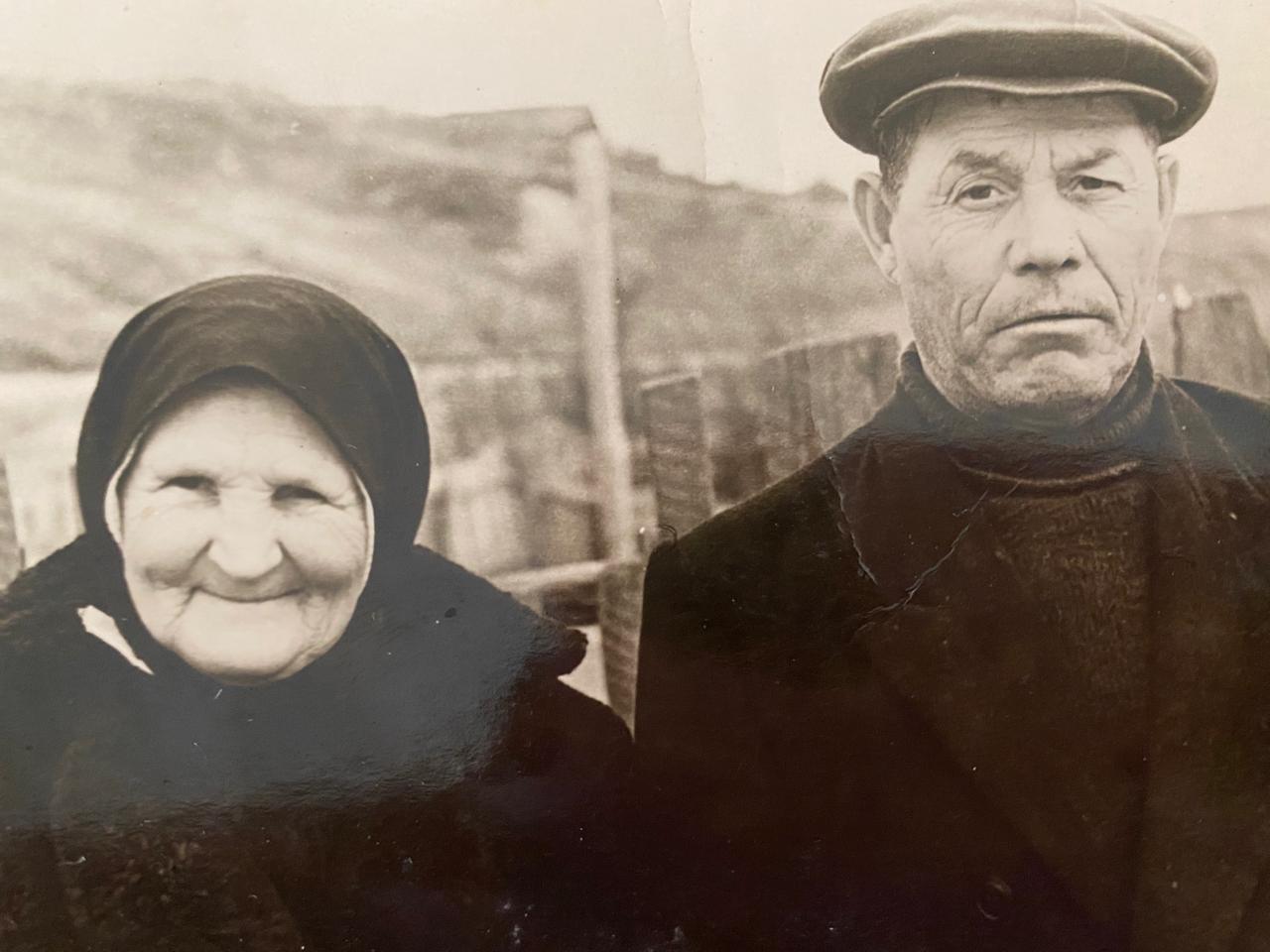 Родители   Нины  Константиновны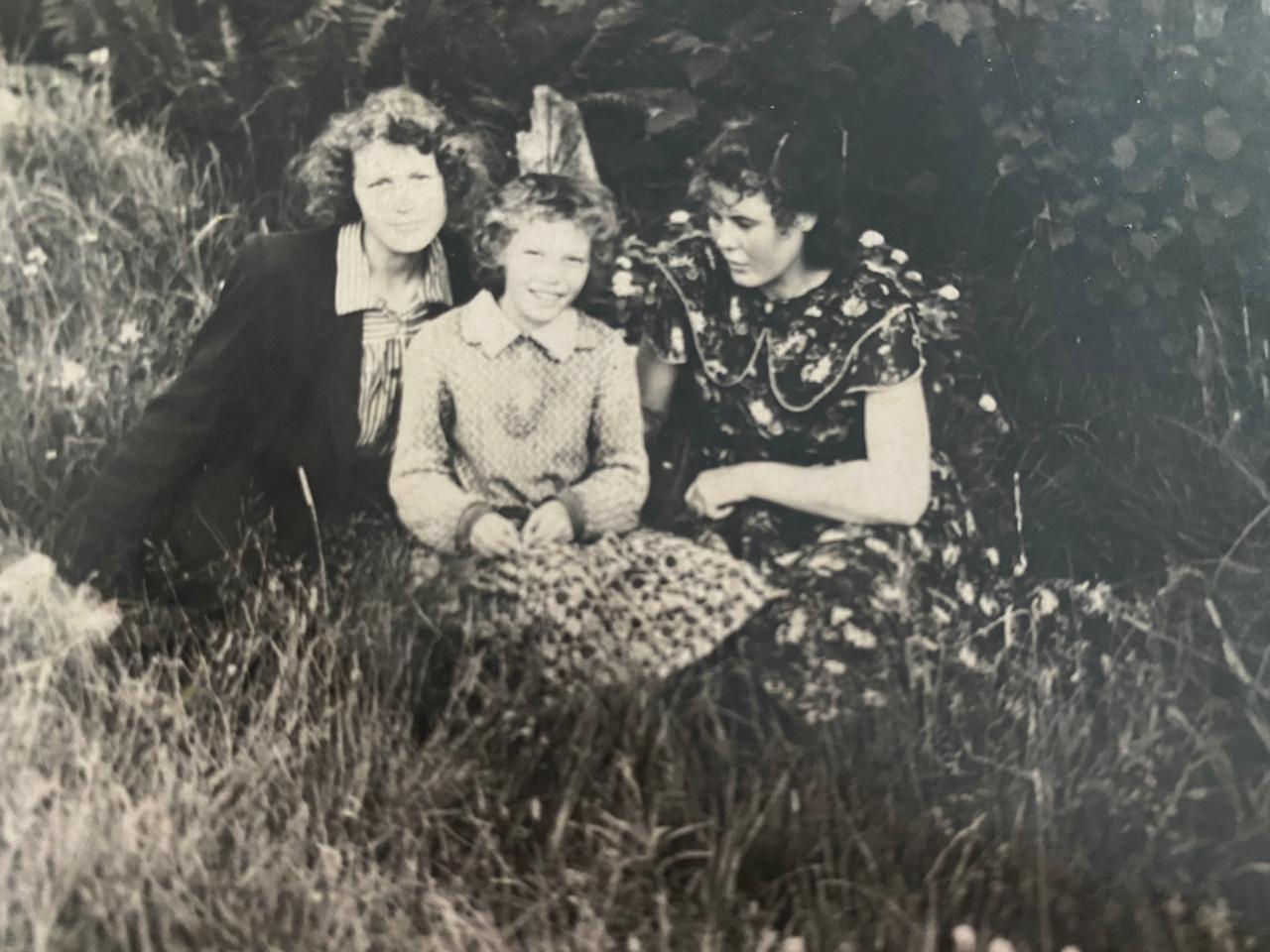 Нина   со своими сёстрами ( первая слева)___________________________________________________________________Воспоминания записаны правнучкой  Селивановой Кристиной  в  августе 2020 г11ЗаключениеСпасибо им – детям войны, за то, что они поделились с нами своими горестными воспоминаниями далекого военного детства.Конечно, непросто вспоминать о пережитом, но нам, современным детям очень важно осмыслить уроки Великой Отечественной войны, получить тот бесценный героический опыт, который приобрёл народ в ходе тех ужасных лет. Только память народа связывает прошлое с будущим. Вспоминая события минувших лет, слушая свидетельства людей, переживших войну в детском возрасте, начинаешь осознавать меру добра и высокой нравственности, которая была присуща русским людям. Это олицетворение народного характера, мужества, выносливости, человечности и отзывчивости к чужому горю. Дети войны, как могли, приближали Победу.… Прошла война, прошла страда,
Но боль взвывает к людям:
Давайте, люди, никогда
Об этом не забудем…»
А.ТвардовскийВойна и дети… Нет ничего страшнее, чем эти два слова, поставленные рядом. Потому что дети рождаются для жизни, а не для смерти. Война «украла» детство у тысяч мальчишек и девчонок. Дети жили в страхе и голоде. Они мечтали, чтобы скорее закончилась война. Они отдавали все силы, а порой и свою жизнь во имя победы! Дети не могли представить себе такой жизни, как наша. У ребят не было игрушек, компьютеров, сладостей, им некогда было отдыхать. Поэтому у мальчишек и девчонок не было детства, такого беззаботного и счастливого…Не было детства у наших односельчан. Мы узнали в ходе этой работы много нового из жизни целого поколения. Нам захотелось окружить их ещё большей заботой и теплотой, которую они не получила в детстве. Ведь мы у них в долгу. Они подарили нам жизнь!Мы - внуки детей войны, тех, кто подарил нам мирное небо над головой, должны помнить и чтить память дорогих нам людей.На сегодняшний день в живых остаётся всё меньше и меньше участников Великой Отечественной войны. В нашем селе на 1 ноября 2020 года проживает 5 жителей «Дети войны».Мы считаем, что современным школьникам нужно больше знать о Великой Отечественной войне, о военном прошлом своих семей, никогда не забывать о том, какою ценой завоёвана Победа.Заветной мечтой каждого из нас, любого ребёнка является мир на земле.Мы хотим, чтоб на нашей планете
Никогда не печалились дети.
Чтоб забыла планета Земля,
Что такое «вражда» и «война».(Фильм «Дети-войны»)12Список литературы Дети и подростки-герои Великой Отечественной войны.«Война и дети» http://www.pomnivoinu.ru/home/tag/24/  Непридуманные рассказы о войне http://www.world-war.ru/category/deti-na-vojne/Я родом не из детства – из войны.  http://zmt001.ucoz.ru/index/spisok_detej_geroev_velikoj_otechestvennoj_vojny/0-17Подростки – герои Великой Отечественной войны   http://www.realisti.ru/main/strong_men?id=246http://www.rg.ru/2013/06/20/blokada.htmlhttp://www.liveinternet.ru     Дети блокадного Ленинграда. Труженики тыла Великой Отечественной войны Воспоминания  жителей села  Адо-Тымово13